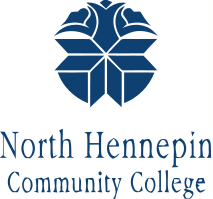 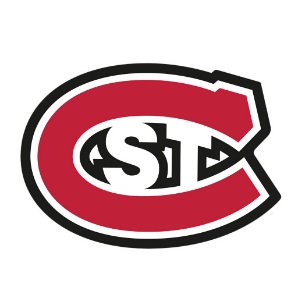 ST. CLOUD STATE UNIVERSITYTransfer GuideBachelor of Elective Studies: Special EducationAcademic and Behavioral Strategist (ABS) LicensureTRANSFER PROCESSAll transfer students should follow the admission procedures located at www.stcloudstate.edu/transfer to be admitted to St. Cloud State University. ASSOCIATE OF ARTS DEGREE AT NORTH HENNEPIN COMMUNITY COLLEGE	SPECIAL EDUCATION B.E.S. COURSES OFFERED AT NHCC (60 CREDITS)	*Please work with your NHCC advisor as well as a SCSU Transfer Specialist to be sure you are meeting all specified requirements to transfer and the SCSU Special Education Program.North Hennepin Community CollegetoSt. Cloud State UniversityBachelor of Elective Studies: Special EducationABS Licensure*This guide is for planning purposes only. It provides a suggest path toward completing the outlined bachelor’s degree. Students should consult with their advisor to determine an appropriate path for them to meet all graduation requirements. Special Education Department                                                                                                                                                  Department Chair: Dr. Bradley Kaffar                                                                                                    Email: bjkaffar@stcloudstate.edu                                                                                                                   Website: https://www.stcloudstate.edu/sped 							           Phone: 320-308-2041                                                                                                                                                                   Education Building A211**The information is this guide is subject to change without notice.                                                                                                       Last updated 11/16/18Goal #:    Recommended Minnesota Transfer Curriculum – MnTCRemaining AA Elective CoursesGoal 5: PSYC 1250 Life Span Developmental Psychology…………………..4Remaining credits need to reach 60 total credits………………………………….#Total MnTC Credits Minimum……………………………………..……40 creditsEducation Related Electives CoursesTotal Number of Credits through NHCCEDUC 1210 Introduction to Education…………………………………………..….3EDUC 1280 Diversity in Education………………………………………….…………3MnTC Credits Minimum……………………………………………………………………..40AS in Education Program Credits………………………………………………………….6Education Related Elective Credits……..……………….…….………6 creditsAA Elective Credits………………..……Remaining Credits needed to reach 60Associate of Arts Degree……………………..……………………………….60 creditsSCSU Requirements to be completed through NHCCSCSU Requirements to be completed through SCSU at NHCCEDUC 1210 Introduction to Education ……………………………………………..3SPED 2/503: Exceptionality and Human Diversity…………………………………3EDUC 1280 Diversity in Education…………………………………………………….3CPSY 361: Introduction to Educational Psychology……………………………….3PSYC 1250 Life Span Developmental Psychology………………………………3IM 4/522: Media, Materials and Methods Instruction………………............2SPED 4/521: Char of Students with Learning/Behavior Disorder.....………3SPED 4/531: Collaboration Skills and Transition Planning……………….…….3SPED 4/520: Char of Students with Intellectual & Dev. Disabilities…….…3SPED 4/505: Behavior Theories and Practices…………………………………….…3SPED 4/545: Social/Natural Sciences for SPED……………………………………..3SPED 440: English Learners with Special Needs…………………………………….3SPED 338 & SPED 339: Elem/Sec. Field Experiences……………………………..4SPED 4/515: Assistive Technology for Students with Special Needs……..3SPED 4/518: Literacy Instruction for General Educators……………………….3SummarySPED 4/516: Individualized Assessment SPED………………………………….……3North Hennepin AA Credits…………………………………………………………….60SPED 4/519: Literacy Instruction for Special Educators…………………….…..4St. Cloud State BES Credits……………………………………………………………..60SPED 455: SPED Field Experiences………………………………………………………..2TOTAL BES: Special Education Credits………………………………………..121SPED 4/511: Procedural Safeguards in Special Education……………………..3SPED 4/513: Mathematics for Students with Special Needs…………….……3SPED 4/552: Advanced Methods/Interventions Mild-Moderate Disab….3SPED 4/656 and SPED 4/657: Student Teaching: Mild-Moderate Disabilities……...…………………………………………………………………………………….6Special Education Required Credits………………………………………………….60 Special Education Courses Sequencing Offered at NHCC Special Education Courses Sequencing Offered at NHCC Special Education Courses Sequencing Offered at NHCCYEAR 1YEAR 1YEAR 1Fall 1Spring 1Spring 1EDUC 1210 Introduction to Education ……………………………………………..3SPED 2/503: Exceptionality and Human Diversity……………………………3SPED 2/503: Exceptionality and Human Diversity……………………………3PSYC 1250 Life Span Developmental Psychology………………………………3EDUC 1280 Diversity in Education……………………………………………….….3EDUC 1280 Diversity in Education……………………………………………….….3Summer 1>> Students must have taken the NES Basic Skills Test in order to register for SPED 4/520, 4/521 and 4/531. It is not require to have passed all sections of the Basic Skills Test at this >> Students must have taken the NES Basic Skills Test in order to register for SPED 4/520, 4/521 and 4/531. It is not require to have passed all sections of the Basic Skills Test at this CPSY 361: Introduction to Educational Psychology…………………………….3>> Students must have taken the NES Basic Skills Test in order to register for SPED 4/520, 4/521 and 4/531. It is not require to have passed all sections of the Basic Skills Test at this >> Students must have taken the NES Basic Skills Test in order to register for SPED 4/520, 4/521 and 4/531. It is not require to have passed all sections of the Basic Skills Test at this IM 4/522: Media, Materials and Methods Instruction……………............2>> Students must have taken the NES Basic Skills Test in order to register for SPED 4/520, 4/521 and 4/531. It is not require to have passed all sections of the Basic Skills Test at this >> Students must have taken the NES Basic Skills Test in order to register for SPED 4/520, 4/521 and 4/531. It is not require to have passed all sections of the Basic Skills Test at this SPED 4/521: Char of Students with Learning/Behavior Disorder.......…3>> Students must have taken the NES Basic Skills Test in order to register for SPED 4/520, 4/521 and 4/531. It is not require to have passed all sections of the Basic Skills Test at this >> Students must have taken the NES Basic Skills Test in order to register for SPED 4/520, 4/521 and 4/531. It is not require to have passed all sections of the Basic Skills Test at this SPED 4/531: Collaboration Skills and Transition Planning………………….3>> Students must have taken the NES Basic Skills Test in order to register for SPED 4/520, 4/521 and 4/531. It is not require to have passed all sections of the Basic Skills Test at this >> Students must have taken the NES Basic Skills Test in order to register for SPED 4/520, 4/521 and 4/531. It is not require to have passed all sections of the Basic Skills Test at this YEAR 2YEAR 2YEAR 2Fall 2Spring 2Spring 2SPED 4/520: Char of Students with Intellectual & Dev. Disabilities……3SPED 4/545: Social/Natural Sciences for SPED………………………………..3SPED 4/545: Social/Natural Sciences for SPED………………………………..3SPED 4/505: Behavior Theories and Practices……………………………….…3SPED 440: English Learners with Special Needs……………………………….3SPED 440: English Learners with Special Needs……………………………….3SPED 338 & SPED 339: Elem/Sec. Field Experiences………………………..3SPED 338 & SPED 339: Elem/Sec. Field Experiences………………………..3Summer 2>> After Semester Fall 3 undergraduate students complete the Bachelor of Elective Studies degree and are admitted to the ABS Graduate Certificate program>> After Semester Fall 3 undergraduate students complete the Bachelor of Elective Studies degree and are admitted to the ABS Graduate Certificate programSPED 4/515: Assistive Technology for Students with Special Needs…..3>> After Semester Fall 3 undergraduate students complete the Bachelor of Elective Studies degree and are admitted to the ABS Graduate Certificate program>> After Semester Fall 3 undergraduate students complete the Bachelor of Elective Studies degree and are admitted to the ABS Graduate Certificate programSPED 4/518: Literacy Instruction for General Educators…………………….3>> After Semester Fall 3 undergraduate students complete the Bachelor of Elective Studies degree and are admitted to the ABS Graduate Certificate program>> After Semester Fall 3 undergraduate students complete the Bachelor of Elective Studies degree and are admitted to the ABS Graduate Certificate programSPED 4/516: Individualized Assessment SPED………………..…………….……3>> After Semester Fall 3 undergraduate students complete the Bachelor of Elective Studies degree and are admitted to the ABS Graduate Certificate program>> After Semester Fall 3 undergraduate students complete the Bachelor of Elective Studies degree and are admitted to the ABS Graduate Certificate programSPED 4/519: Literacy Instruction for Special Educators………..……….…..4>> After Semester Fall 3 undergraduate students complete the Bachelor of Elective Studies degree and are admitted to the ABS Graduate Certificate program>> After Semester Fall 3 undergraduate students complete the Bachelor of Elective Studies degree and are admitted to the ABS Graduate Certificate programYEAR 3YEAR 3Fall 3Spring 3SPED 455: SPED Field Experiences……………………………………………………..2SPED 4/552: Advanced Methods/Interventions Mild-Moderate Disab…3SPED 4/511: Procedural Safeguards in Special Education…………………..3SPED 4/656 and SPED 4/657: Student Teaching: Mild-Moderate Disab…..6SPED 4/513: Mathematics for Students with Special Needs………….……3